РЕШЕНИЕот                                                          п. Расцвет	  №Об утверждении Положения о муниципальном контроле на автомобильном транспортеи в дорожном хозяйстве на территории Расцветовского сельсовета Усть-Абаканского района Республики Хакасия» В соответствии со статьей 35 Федерального закона от 06.10.2003 г. №131-ФЗ «Об общих принципах организации местного самоуправления в Российской Федерации», Федеральным законом от 31.07.2020 N 248-ФЗ "О государственном контроле (надзоре) и муниципальном контроле в Российской Федерации", руководствуясь Уставом муниципального образования Расцветовский сельсовет, Совет депутатов  Расцветовского сельсовета РЕШИЛ:1. Утвердить Положение о муниципальном контроле на автомобильном транспорте и в дорожном хозяйстве на территории Расцветовского сельсовета Усть-Абаканского района Республики Хакасия» (приложение).2. Разместить настоящее решение на официальном сайте администрации Расцветовского сельсовета в сети Интернет.3.  Настоящее решение вступает в силу с 1 января 2022 года.ГлаваРасцветовского сельсовета                                              А.В. Мадисон Приложение к РешениюСовета депутатов Расцветовского сельсовета от         №Положение о муниципальном контроле на автомобильном транспорте и в дорожном хозяйстве на территории Расцветовского сельсовета Усть-Абаканского района Республики ХакасияОбщие положения1. Настоящее Положение устанавливает порядок осуществления муниципального контроля на автомобильном транспортеи в дорожном хозяйстве на территории Расцветовского сельсовета Усть-Абаканского района Республики Хакасия(далее – муниципальный контроль). Муниципальный контроль на автомобильном транспортеи в дорожном хозяйстве осуществляется посредством профилактики нарушений обязательных требований, организации и проведения контрольных (надзорных) мероприятий, принятия предусмотренных законодательством Российской Федерации мер по пресечению, предупреждению и (или) устранению последствий выявленных нарушений обязательных требований. 2. Предметом муниципального контроля на автомобильном транспорте и в дорожном хозяйстве является соблюдение обязательных требований: 1) в области автомобильных дорог и дорожной деятельности, установленных в отношении автомобильных дорог местного значения: а) к эксплуатации объектов дорожного сервиса, размещенных в полосах отвода и (или) придорожных полосах автомобильных дорог общего пользования; б) к осуществлению работ по капитальному ремонту, ремонту и содержанию автомобильных дорог общего пользования и искусственных дорожных сооружений на них (включая требования к дорожно-строительным материалам и изделиям) в части обеспечения сохранности автомобильных дорог; 2) установленных в отношении перевозок по муниципальным маршрутам регулярных перевозок, не относящихся к предмету федерального государственного контроля (надзора) на автомобильном транспортеи в дорожном хозяйстве в области организации регулярных перевозок. 3. Муниципальный контроль осуществляется Администрацией Расцветовского сельсовета в лице специалистов администрации. 4. Должностными лицами Администрации Расцветовского сельсовета, уполномоченными осуществлять муниципальный контроль от имени администрации (далее – инспектор), являются: - специалисты 1 категории. 5. Инспекторы, при осуществлении муниципального контроля на автомобильном транспорте и в дорожном хозяйстве на территории Расцветовского сельсовета имеют права, обязанности и несут ответственность в соответствии с Федеральным законом от 31.07.2020 № 248-ФЗ «О государственном контроле (надзоре) и муниципальном контроле в Российской Федерации» и иными федеральными законами. 6. Муниципальный контроль на автомобильном транспортеи в дорожном хозяйстве осуществляется в отношении граждан, в том числе осуществляющих деятельность в качестве индивидуальных предпринимателей, организаций, в том числе коммерческих и некоммерческих организаций любых форм собственности и организационно-правовых форм, органов государственной власти и органов местного самоуправления (далее - контролируемые лица). 7. Объектами муниципального контроля являются: - деятельность по осуществлению работ по капитальному ремонту, ремонту и содержанию дорог общего пользования; - деятельность по использованию полос отвода и (или) придорожных полос автомобильных дорог общего пользования местного значения; - остановочный пункт, в том числе расположенный на территории автостанции; - транспортное средство; - автомобильная дорога общего пользования местного значения и искусственные дорожные сооружения на ней; - объекты дорожного и придорожного сервиса, расположенные в границах полос отвода и (или) придорожных полос автомобильных дорог общего пользования местного значения; - придорожные полосы и полосы отвода автомобильных дорог общего пользования местного значения; - деятельность по перевозке пассажиров и иных лиц автобусами по муниципальным маршрутам; - деятельность по оказанию услуг автостанцией. 8. Администрация Расцветовского сельсовета осуществляет учет объектов муниципального контроля. Учет объектов контроля осуществляется путем ведения журнала учета объектов контроля, оформляемого в соответствии с типовой формой, утверждаемой Администрацией Расцветовского сельсовета. Администрация Расцветовского сельсовета обеспечивает актуальность сведений об объектах контроля в журнале учета объектов контроля. При сборе, обработке, анализе и учете сведений об объектах контроля для целей их учета Администрация Расцветовского сельсовета использует информацию, представляемую ей в соответствии с нормативными правовыми актами, информацию, получаемую в рамках межведомственного взаимодействия, а также общедоступную информацию. При осуществлении учета объектов контроля на контролируемых лиц не может возлагаться обязанность по представлению сведений, документов, если иное не предусмотрено федеральными законами, а также если соответствующие сведения, документы содержатся в государственных или муниципальных информационных ресурсах. 9. К отношениям, связанным с осуществлением муниципального контроля на автомобильном транспорте и в дорожном хозяйстве, организацией и проведением профилактических мероприятий, контрольных (надзорных) мероприятий применяются положения Федерального закона от 31.07.2020 № 248-ФЗ «О государственном контроле (надзоре) и муниципальном контроле в Российской Федерации». 10. Система оценки и управления рисками при осуществлении муниципального контроля на автомобильном транспортеи в дорожном хозяйстве на территории Расцветовского сельсовета не применяется. 11. Решения и действия (бездействие) должностных лиц, осуществляющих муниципальный контроль, могут быть обжалованы в порядке, установленном законодательством Российской Федерации. Досудебный порядок подачи жалоб, установленный главой 9 Федерального закона от 31.07.2020 № 248-ФЗ «О государственном контроле (надзоре) и муниципальном контроле в Российской Федерации», при осуществлении муниципального контроля на автомобильном транспортеи в дорожном хозяйстве на территории Расцветовского сельсовета не применяется. 12. Оценка результативности и эффективности осуществления муниципального контроля  на автомобильном транспорте и в дорожном хозяйстве осуществляется на основании статьи 30 Федерального закона от 31.07.2020 № 248-ФЗ «О государственном контроле (надзоре) и муниципальном контроле в Российской Федерации».Профилактика рисков причинения вреда (ущерба) охраняемым законом ценностям при осуществлении муниципального контроля на автомобильном транспорте и в дорожном хозяйстве 13. Профилактические мероприятия проводятся Администрацией Расцветовского сельсовета в целях стимулирования добросовестного соблюдения обязательных требований контролируемыми лицами и направлены на снижение риска причинения вреда (ущерба), а также являются приоритетным по отношению к проведению контрольных (надзорных) мероприятий. 14. Профилактические мероприятия осуществляются на основании ежегодной муниципальной программы  «Комплексное развитие транспортной инфраструктуры Расцветовского сельсовета», утверждаемой постановлением Администрации Расцветовского сельсовета в соответствии с законодательством. 15. При осуществлении муниципального контроля могут проводиться следующие виды профилактических мероприятий: 1) информирование; 2) объявление предостережения; 3) консультирование. 16. Информирование осуществляется посредством размещения сведений, предусмотренных частью 3 статьи 46 Федерального закона от 31.07.2020 № 248-ФЗ «О государственном контроле (надзоре) и муниципальном контроле в Российской Федерации» на официальном сайте в сети «Интернет»: поселок-расцвет.рф, в средствах массовой информации, через личные кабинеты контролируемых лиц в государственных информационных системах (при их наличии) и в иных формах. Размещенные сведения на указанном официальном сайте поддерживаются в актуальном состоянии и обновляются в срок не позднее 5 рабочих дней с момента их изменения. Должностные лица, ответственные за размещение информации, предусмотренной настоящим Положением, определяются распоряжением Администрации Расцветовского сельсовета. 17. При поступлении в Администрацию Расцветовского сельсовета сведений о готовящихся или возможных нарушениях обязательных требований, а также о непосредственных нарушениях обязательных требований, контролируемому лицу объявляется предостережение о недопустимости нарушения обязательных требований и предлагается принять меры по обеспечению соблюдения обязательных требований. Предостережение о недопустимости нарушения обязательных требований должно содержать указание на соответствующие обязательные требования, предусматривающий их нормативный правовой акт, информацию о том, какие конкретно действия (бездействие) контролируемого лица могут привести или приводят к нарушению обязательных требований, а также предложение о принятии мер по обеспечению соблюдения данных требований и не может содержать требование представления контролируемым лицом сведений и документов. Форма предостережение о недопустимости нарушения обязательных требований утверждается администрацией Расцветовского сельсовета. Инспектор регистрирует предостережение в журнале учета объявленных предостережений с присвоением регистрационного номера, форма которого утверждается Администрацией Расцветовского сельсовета. В случае объявления предостережения о недопустимости нарушения обязательных требований контролируемое лицо вправе подать возражение в отношении указанного предостережения. Возражение направляется должностному лицу, объявившему предостережение, не позднее 15 календарных дней с момента получения предостережения через личные кабинеты контролируемых лиц в государственных информационных системах или почтовым отправлением (в случае направления на бумажном носителе). Возражения составляются контролируемым лицом в произвольной форме, но должны содержать в себе следующую информацию: а) наименование контролируемого лица; б) сведения об объекте муниципального контроля; в) дата и номер предостережения, направленного в адрес контролируемого лица; г) обоснование позиции, доводы в отношении указанных в предостережении действий (бездействий) контролируемого лица, которые приводят или могут привести к нарушению обязательных требований; д) желаемый способ получения ответа по итогам рассмотрения возражения; е) фамилию, имя, отчество направившего возражение; ж) дату направления возражения. Возражение рассматривается должностным лицом, объявившим предостережение не позднее 10 дней с момента получения таких возражений. В случае принятия представленных контролируемым лицом в возражениях доводов инспектор аннулирует направленное предостережение с соответствующей отметкой в журнале учета объявленных предостережений. 18. Консультирование контролируемых лиц и их представителей осуществляется инспектором, по обращениям контролируемых лиц и их представителей по вопросам, связанным с организацией и осуществлением муниципального контроля. Консультирование осуществляется без взимания платы. Консультирование может осуществляться уполномоченным Администрацией Расцветовского сельсовета должностным лицом, инспектором по телефону, посредством видео-конференц-связи, на личном приеме, либо в ходе проведения профилактических мероприятий, контрольных (надзорных) мероприятий. Время консультирования не должно превышать 15 минут. Личный прием граждан проводится: - специалистами Администрации Расцветовского сельсовета.Информация о месте приема, а также об установленных для приема днях и часах размещается на официальном сайте Администрации Расцветовского сельсовета в сети Интернет. Консультирование осуществляется по следующим вопросам: 1) организация и осуществление муниципального контроля; 2) порядок осуществления профилактических, контрольных (надзорных) мероприятий, установленных настоящим положением. Консультирование в письменной форме осуществляется инспектором в следующих случаях: 1) контролируемым лицом представлен письменный запрос о предоставлении письменного ответа по вопросам консультирования; 2) за время консультирования предоставить ответ на поставленные вопросы невозможно; 3) ответ на поставленные вопросы требует дополнительного запроса сведений от органов власти или иных лиц. Если поставленные во время консультирования вопросы не относятся к сфере вида муниципального контроля даются необходимые разъяснения по обращению в соответствующие органы власти или к соответствующим должностным лицам. Администрация Расцветовского сельсовета осуществляет учет консультирований, который проводится посредством внесения соответствующей записи в журнал консультирования, форма которого утверждается Администрацией Расцветовского сельсовета. При проведении консультирования во время контрольных (надзорных) мероприятий запись о проведенной консультации отражается в акте контрольного (надзорного) мероприятия. В случае, если в течение календарного года поступило пять и более однотипных (по одним и тем же вопросам) обращений контролируемых лиц и их представителей, консультирование по таким обращениям осуществляется посредством размещения на официальном сайте Администрации Расцветовского сельсовета в сети Интернет письменного разъяснения, подписанного уполномоченным должностным лицом, без указания в таком разъяснении сведений, отнесенных к категории ограниченного доступа. Порядок организации муниципального контроля 19. В рамках осуществления вида муниципального контроля при взаимодействии с контролируемым лицом проводятся следующие контрольные (надзорные) мероприятия: 1) документарная проверка; 2) выездная проверка. Без взаимодействия с контролируемым лицом проводятся следующие контрольные (надзорные) мероприятия (далее - контрольные (надзорные) мероприятия без взаимодействия): - выездное обследование; - наблюдение за соблюдением обязательных требований (мониторинг безопасности).19. Плановые контрольные (надзорные) мероприятия при осуществлении вида муниципального контроля не проводятся. 20. Внеплановые контрольные (надзорные) мероприятия проводятся при наличии оснований, предусмотренных пунктами 1, 3, 4, 5 части 1 статьи 57 Федерального закона от 31.07.2020 № 248-ФЗ «О государственном контроле (надзоре) и муниципальном контроле в Российской Федерации». Конкретный вид и содержание внепланового контрольного (надзорного) мероприятия (перечень контрольных (надзорных) действий) устанавливается в решении о проведении внепланового контрольного (надзорного) мероприятия. Контрольные (надзорные) мероприятия 22. В ходе документарной проверки рассматриваются документы контролируемых лиц, имеющиеся в распоряжении Администрации Расцветовского сельсовета, результаты предыдущих контрольных (надзорных) мероприятий, материалы рассмотрения дел об административных правонарушениях и иные документы о результатах осуществления в отношении этого контролируемого лица муниципального контроля. В ходе документарной проверки могут совершаться следующие контрольные (надзорные) действия: - получение письменных объяснений; - истребование документов. Срок проведения документарной проверки не может превышать десять рабочих дней. В указанный срок не включается период с момента направления Администрацией Расцветовского сельсовета контролируемому лицу требования представить необходимые для рассмотрения в ходе документарной проверки документы до момента представления указанных в требовании документов в Администрацию Расцветовского сельсовета, а также период с момента направления контролируемому лицу информации Администрации Расцветовского сельсовета, о выявлении ошибок и (или) противоречий в представленных контролируемым лицом документах либо онесоответствии сведений, содержащихся в этих документах, сведениям, содержащимся в имеющихся у Администрации Расцветовского сельсовета, документах и (или) полученным при осуществлении муниципального контроля, и требования представить необходимые пояснения в письменной форме до момента представления указанных пояснений в администрации Расцветовского сельсовета.21. Выездная проверка проводится посредством взаимодействия с конкретным контролируемым лицом, владеющим производственными объектами и (или) использующим их, в целях оценки соблюдения таким лицом обязательных требований, а также оценки выполнения решений контрольного (надзорного) органа. В ходе выездной проверки могут совершаться следующие контрольные (надзорные) действия: - осмотр; - досмотр; - опрос; - получение письменных объяснений; - истребование документов; - инструментальное обследование. Срок проведения выездной проверки не может превышать десять рабочих дней. В отношении одного субъекта малого предпринимательства общий срок взаимодействия в ходе проведения выездной проверки не может превышать пятьдесят часов для малого предприятия и пятнадцать часов для микропредприятия, за исключением выездной проверки, основанием для проведения которой является пункт 6 части 1 статьи 57 Федерального закона от 31.07.2020 № 248-ФЗ «О государственном контроле (надзоре) и муниципальном контроле в Российской Федерации» и которая длямикропредприятия не может продолжаться более сорока часов. Срок проведения выездной проверки в отношении организации, осуществляющей свою деятельность на территориях нескольких субъектов Российской Федерации, устанавливается отдельно по каждому филиалу, представительству, обособленному структурному подразделению организации или производственному объекту. 22. Под выездным обследованием понимается контрольное (надзорное) мероприятие, проводимое в целях визуальной оценки соблюдения контролируемым лицом обязательных требований. Выездное обследование проводится инспектором по месту нахождения (осуществления деятельности) организации (ее филиалов, представительств, обособленных структурных подразделений), месту осуществления деятельности гражданина, месту нахождения объекта контроля. Срок проведения выездного обследования одного объекта (нескольких объектов, расположенных в непосредственной близости друг от друга) определяется инспектором самостоятельно и не может превышать один рабочий день. 23. Наблюдение за соблюдением обязательных требований (мониторинг безопасности) осуществляется инспектором путем анализа данных об объектах контроля, имеющихся у Администрации Расцветовского сельсовета, в том числе данных, которые поступают в ходе межведомственного информационного взаимодействия, предоставляются контролируемыми лицами в рамках исполнения обязательных требований, а также данных, содержащихся в государственных и муниципальных информационных системах. Наблюдение за соблюдением обязательных требований (мониторинг безопасности) осуществляется по месту нахождения инспектора постоянно (систематически, регулярно, непрерывно) на основании заданий руководителя управления административно контрольной работы Администрации Расцветовского сельсовета, включая задания, содержащиеся в планах работы контрольного (надзорного) органа в течение установленного в нем срока. Форма задания должностного лица об осуществлении наблюдения за соблюдением обязательных требований (мониторинг безопасности) утверждается Администрацией Расцветовского сельсовета. При наблюдении за соблюдением обязательных требований (мониторинге безопасности) на контролируемых лиц не возлагаются обязанности, не установленные обязательными требованиями. Выявленные в ходе наблюдения за соблюдением обязательных требований (мониторинга безопасности) инспектором сведения о причинении вреда (ущерба) или об угрозе причинения вреда (ущерба) охраняемым законом ценностям направляются руководителю управления административно-контрольной работы Администрации Расцветовского сельсовета для принятия решений в соответствии с положениями Федерального закона от 31.07.2020 № 248-ФЗ «О государственном контроле (надзоре) и муниципальном контроле в Российской Федерации». 24. Контрольные (надзорные) мероприятия, за исключением контрольных (надзорных) мероприятий без взаимодействия, проводятся путем совершения инспектором и лицами, привлекаемыми к проведению контрольного (надзорного) мероприятия, контрольных (надзорных) действий в порядке, установленном Федеральным законом от 31.07.2020 № 248-ФЗ «О государственном контроле (надзоре) и муниципальном контроле в Российской Федерации». 25. Случаями, при наступлении которых индивидуальный предприниматель, гражданин, являющиеся контролируемыми лицами, вправе в соответствии с частью 8 статьи 31 Федерального закона от 31.07.2020 № 248-ФЗ «О государственном контроле (надзоре) и муниципальном контроле в Российской Федерации», представить в Администрацию Расцветовского сельсовета информацию о невозможности присутствия при проведении контрольного (надзорного) мероприятия являются: 1) нахождение на стационарном лечении в медицинском учреждении; 2) нахождение за пределами Российской Федерации; 3) административный арест; 4) избрание в отношении подозреваемого в совершении преступления физического лица меры пресечения в виде: подписки о невыезде и надлежащем поведении, запрете определенных действий, заключения под стражу, домашнего ареста. При предоставлении указанной информации проведение контрольного (надзорного) мероприятия переносится администрацией Расцветовского сельсовета на срок, необходимый для устранения обстоятельств, послуживших поводом для данного обращения индивидуального предпринимателя, гражданина.  26. Для фиксации Инспектором и лицами, привлекаемыми к совершению контрольных (надзорных) действий, доказательств нарушений обязательных требований могут использоваться фотосъемка, аудио- и видеозапись, иные способы фиксации доказательств, за исключением случаев фиксации: 1) сведений, отнесенных законодательством Российской Федерации к государственной тайне; 2) объектов, территорий, которые законодательством Российской Федерации отнесены к режимным и особо важным объектам. Фотографии, аудио- и видеозаписи, используемые для фиксации доказательств, должны позволять однозначно идентифицировать объект фиксации, отражающий нарушение обязательных требований, время фиксации объекта. Фотографии, аудио- и видеозаписи, используемые для доказательств нарушений обязательных требований, прикладываются к акту контрольного (надзорного) мероприятия. 27. Результаты контрольного (надзорного) мероприятия оформляются в порядке, установленном Федеральным законом от 31.07.2020 № 248-ФЗ «О государственном контроле (надзоре) и муниципальном контроле в Российской Федерации».  28. В случае выявления при проведении контрольного (надзорного) мероприятия нарушений обязательных требований Администрация Расцветовского сельсовета после оформления акта контрольного (надзорного) мероприятия выдает контролируемому лицу предписание об устранении выявленных нарушений с указанием разумных сроков их устранения и (или) о проведении мероприятий по предотвращению причинения вреда (ущерба) охраняемым законом ценностям по форме, утверждаемой Администрацией Расцветовского сельсовета. 29. В случае поступления в Администрацию Расцветовского сельсовета возражений, указанных в части 1 статьи 89 Федерального закона от 31.07.2020 № 248-ФЗ «О государственном контроле (надзоре) и муниципальном контроле в Российской Федерации», Администрация Расцветовского сельсовета назначает консультации с контролируемым лицом по вопросу рассмотрения поступивших возражений, которые проводятся не позднее чем в течение пяти рабочих дней со дня поступления возражений. В ходе таких консультаций контролируемое лицо вправе давать пояснения, представлять дополнительные документы или их заверенные копии, в том числе представлять информацию о предпочтительных сроках устранения выявленных нарушений обязательных требований. Проведение консультаций по вопросу рассмотрения поступивших возражений осуществляются в ходе непосредственного визита контролируемого лица (его полномочного представителя) в местную администрацию либо путем использования видео-конференц-связи. Дополнительные документы, которые контролируемое лицо укажет в качестве дополнительных документов в ходе консультаций в форме видео-конференц-связи, должны быть представлены контролируемым лицом не позднее 5 рабочих дней с момента проведения видео-конференц-связи. 30. Администрация Расцветовского сельсовета осуществляет контроль за исполнением предписаний, иных принятых решений в рамках вида муниципального контроля. Исполнение решений Администрации Расцветовского сельсовета в рамках осуществления муниципального контроля осуществляется в порядке, установленном Федеральным законом от 31.07.2020 № 248-ФЗ «О государственном контроле (надзоре) и муниципальном контроле в Российской Федерации». Обжалование решений Администрации Расцветовского сельсовета, действий (бездействия) её должностных лиц. 31. Решения и действия (бездействие) должностных лиц, осуществляющих муниципальный контроль, могут быть обжалованы в порядке, установленном законодательством Российской Федерации. 32. Досудебный порядок подачи жалоб, установленный главой 9 Федерального закона от 31.07.2020 № 248-ФЗ «О государственном контроле (надзоре) и муниципальном контроле в Российской Федерации», при осуществлении муниципального контроля на автомобильном транспортеи в дорожном хозяйстве не применяется. Оценка результативности и эффективности деятельности Администрации Расцветовского сельсовета при осуществлении муниципального контроля на автомобильном транспорте и в дорожном хозяйстве 33. Оценка результативности и эффективности осуществления муниципального контроля на автомобильном транспортеи в дорожном хозяйстве осуществляется на основании статьи 30 Федерального закона от 31.07.2020 № 248-ФЗ «О государственном контроле (надзоре) и муниципальном контроле в Российской Федерации». 34. Ключевые показатели вида контроля и их целевые значения, индикативные показатели для муниципального контроля на автомобильном транспорте и в дорожном хозяйстве утверждаются Советом депутатов Усть-Абаканского района. Заключительные положения 35. Настоящее положение вступает в силу с 1 января 2022 года. 36. До 31 декабря 2023 года подготовка Администрацией Расцветовского сельсовета в ходе осуществления вида муниципального контроля документов, информирование контролируемых лиц о совершаемых должностными лицами Администрации Расцветовского сельсовета действиях и принимаемых решениях, обмен документами и сведениями с контролируемыми лицами осуществляется на бумажном носителе.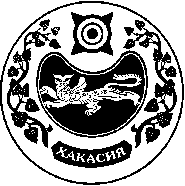 ПРОЕКТ